LIETUVOS BOULINGO ČEMPIONATAS 2022(Forma B)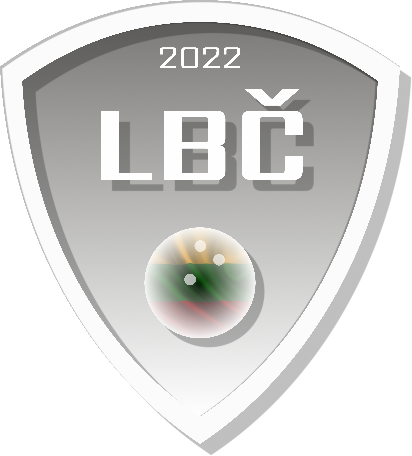 Registracija į „Trejetų“ įskaitos rungtį:Nr.Vardas, PavardėKlubasUžėjimai (nurodyti abu)1 ir1 ir2 ir3 ir3 irĮskaitos: PASTABA: Prie „Įskaitos“ įrašyti visas įskaitas, kuriose dalyvauja "Trejetas”. Visi trys žaidėjai turi atitikti tos/tų įskaitos/įskaitų kriterijus, kuriose pageidauja rungtyniauti.Įskaitos: PASTABA: Prie „Įskaitos“ įrašyti visas įskaitas, kuriose dalyvauja "Trejetas”. Visi trys žaidėjai turi atitikti tos/tų įskaitos/įskaitų kriterijus, kuriose pageidauja rungtyniauti.Įskaitos: PASTABA: Prie „Įskaitos“ įrašyti visas įskaitas, kuriose dalyvauja "Trejetas”. Visi trys žaidėjai turi atitikti tos/tų įskaitos/įskaitų kriterijus, kuriose pageidauja rungtyniauti.Įskaitos: PASTABA: Prie „Įskaitos“ įrašyti visas įskaitas, kuriose dalyvauja "Trejetas”. Visi trys žaidėjai turi atitikti tos/tų įskaitos/įskaitų kriterijus, kuriose pageidauja rungtyniauti.